Anejo 1PLAN DE TRABAJO ANUAL DEL CENTRO DE EXPERIENCIAS CLÍNICAS EDUCATIVAPágina 2 IntroducciónVisión del Programa de Experiencias Clínicas EducativasMisión del Programa de Experiencias Clínicas EducativasPLAN DE TRABAJO ANUAL DEL CENTRO DE EXPERIENCIAS CLÍNICAS EDUCATIVASPágina 3 Capital humanoPlan de acción PLAN DE TRABAJO ANUAL DEL CENTRO DE EXPERIENCIAS CLÍNICAS EDUCATIVASPágina 4PLAN DE TRABAJO ANUAL DEL CENTRO DE EXPERIENCIAS CLÍNICAS EDUCATIVASPágina 5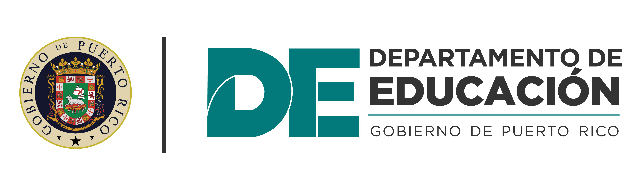 PLAN DE TRABAJO ANUAL DEL CENTRO DE EXPERIENCIAS CLÍNICAS EDUCATIVAS Escuela: 											Código: 				Oficina Regional Educativa: 									Municipio: 				Nivel: 												Grados: 				Correo electrónico: 										Teléfono: 				Preparado por: 		Nombre del director					Firma						FechaContribuir significativamente al desarrollo personal, académico y profesional de los candidatos, mediante el enriquecimiento de su oferta formativa al proveer escenarios educativos reales para efectuar la experiencia clínica educativa.Unir, en un esfuerzo común, al Programa de Experiencias Clínicas Educativas y las Instituciones de Educación Superior para que todos los candidatos tengan la posibilidad de insertarse en la experiencia clínica educativa en forma colaborativa, contextualizada y significativa.Núm.Nombres y apellidos (director del centro, maestro cooperador, consejero cooperador o director cooperador)Número de TAL o empleadoD-CENTROD-COOPM-COOPC- P COOP¿Certificado de cooperador vigente?¿Certificado de cooperador vigente?Fecha vence certificado de cooperadordía/mes/añoEspecialidad o materiaGradosNúm.Nombres y apellidos (director del centro, maestro cooperador, consejero cooperador o director cooperador)Número de TAL o empleadoD-CENTROD-COOPM-COOPC- P COOPSíNoFecha vence certificado de cooperadordía/mes/añoEspecialidad o materiaGrados1. 2.3.4.5.Área Administración y gestión del Programa de Experiencia Clínicas Educativas Objetivo(¿Cuáles son las necesidades que atenderé? ¿Qué quiero lograr? ¿Cuándo? ¿Qué? ¿Quién? ¿Cómo?)Núm.Actividades / TareasIndicadores de progreso y logros (cuantitativos o cualitativos)Fecha de inicioFecha de terminaciónPersonal responsableNo iniciadoEn progresoCompletado1.2.3.4.5.ÁreaApoyo y seguimiento a los cooperadoresObjetivo(¿Cuáles son las necesidades que atenderé? ¿Qué quiero lograr? ¿Cuándo? ¿Qué? ¿Quién? ¿Cómo?)Núm.Actividades / TareasIndicadores de progreso y logros (cuantitativos o cualitativos)Fecha de inicioFecha de terminaciónPersonal responsableNo iniciadoEn progresoCompletado1.2.3.4.5.ÁreaApoyo y seguimiento a los candidatos Objetivo(¿Cuáles son las necesidades que atenderé? ¿Qué quiero lograr? ¿Cuándo? ¿Qué? ¿Quién? ¿Cómo?)Núm.Actividades / TareasIndicadores de progreso y logros (cuantitativos o cualitativos)Fecha de inicioFecha de terminaciónPersonal responsableNo iniciadoEn progresoCompletado1.2.3.4.5.ÁreaColaboración y comunicación con el Programa de Experiencias Clínicas Educativas del nivel central y las IES Objetivo(¿Cuáles son las necesidades que atenderé? ¿Qué quiero lograr? ¿Cuándo? ¿Qué? ¿Quién? ¿Cómo?)Núm.Actividades / TareasIndicadores de progreso y logros (cuantitativos o cualitativos)Fecha de inicioFecha de terminaciónPersonal responsableNo iniciadoEn progresoCompletado1.2.3.4.5.